Galerie La Ferronnerie      Brigitte Négrier40, rue de la Folie-Méricourt                    F-75011 Paris +33 (0)1 78 01 13 13www.galerielaferronnerie.frMembre du Comité Professionnel des Galeries d’Art  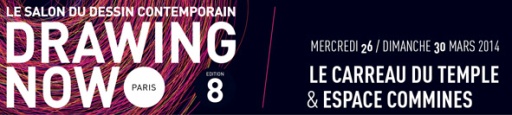 Drawing Now Paris I 26 au 30 mars 2014 I Galerie la Ferronnerie I Stand A13 I  Le Carreau du Temple, Paris 3ème I				      www.drawingnowparis.comFrédéric Coché, artiste en focus, exposera l’ensemble ‘Paradis perdu’Félix Pinquier I Marie-Amélie Porcher I Richard Müller  I Jérôme Touron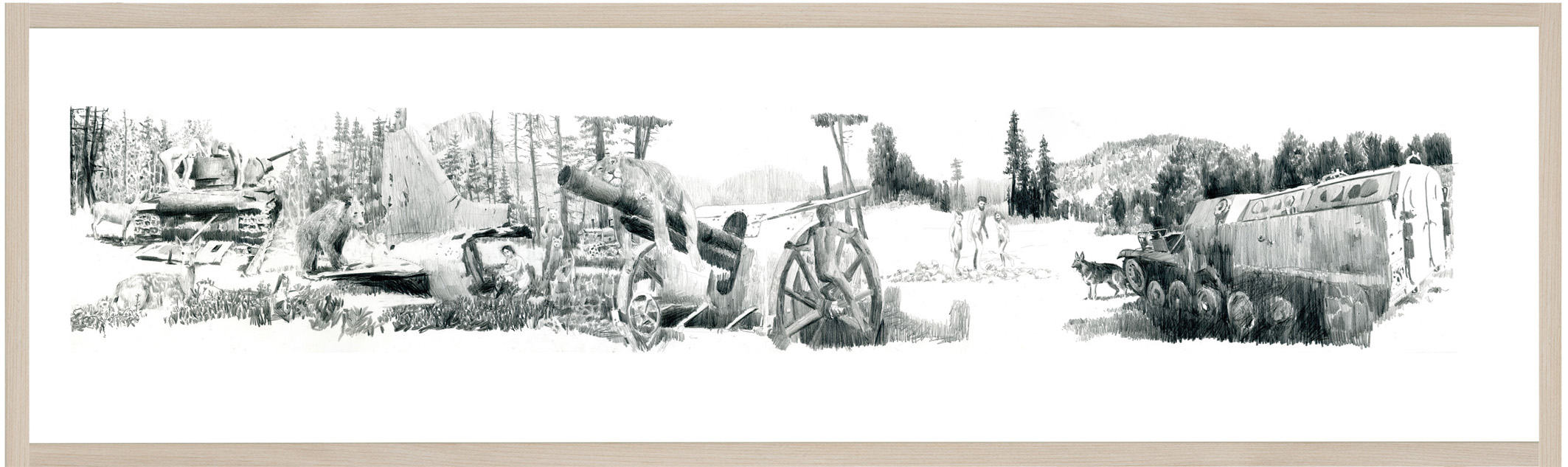                    Frédéric Coché, Paradis perdu (fragment), diptyque, 2014, crayon sur papier, 25 x 153 cm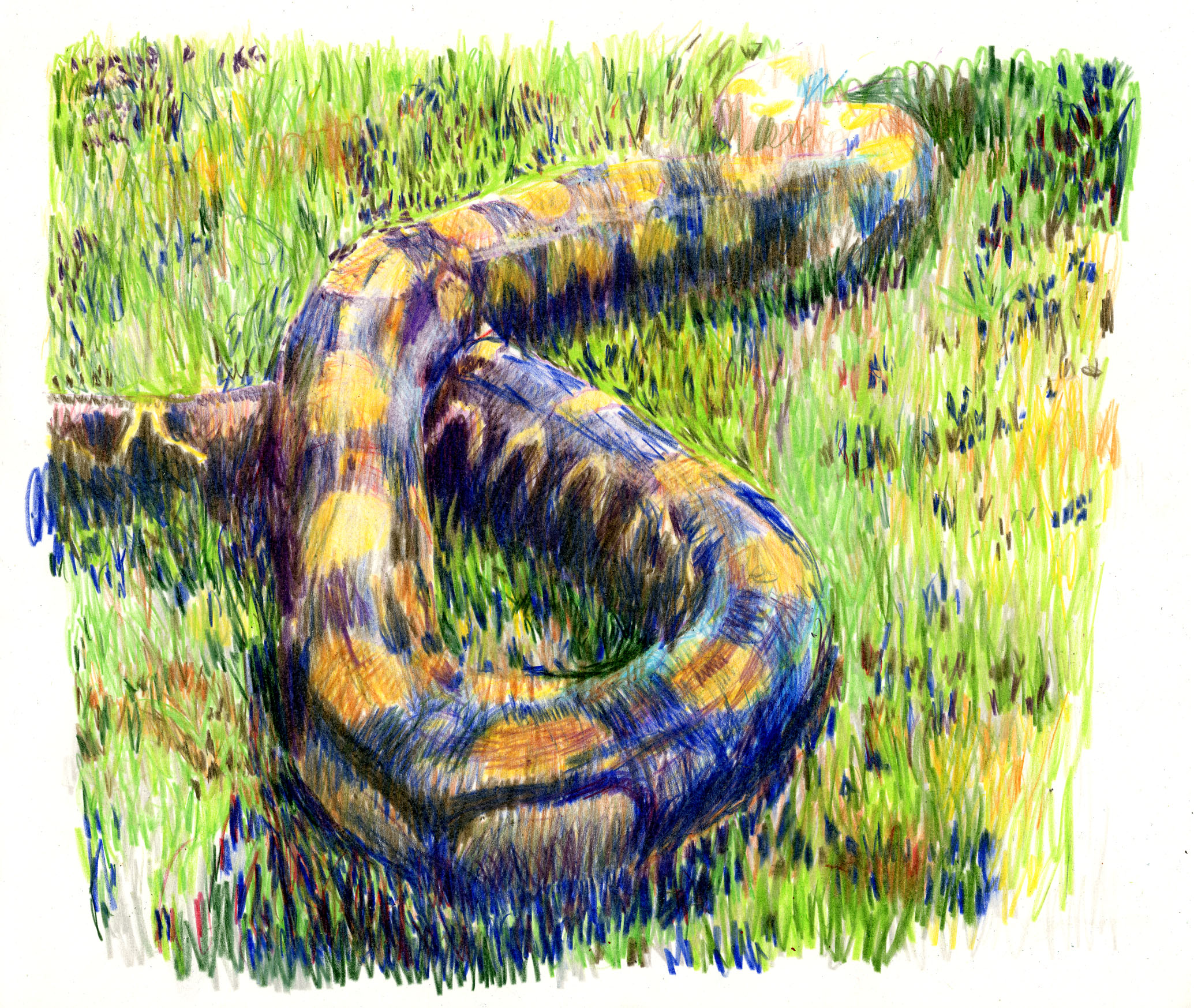 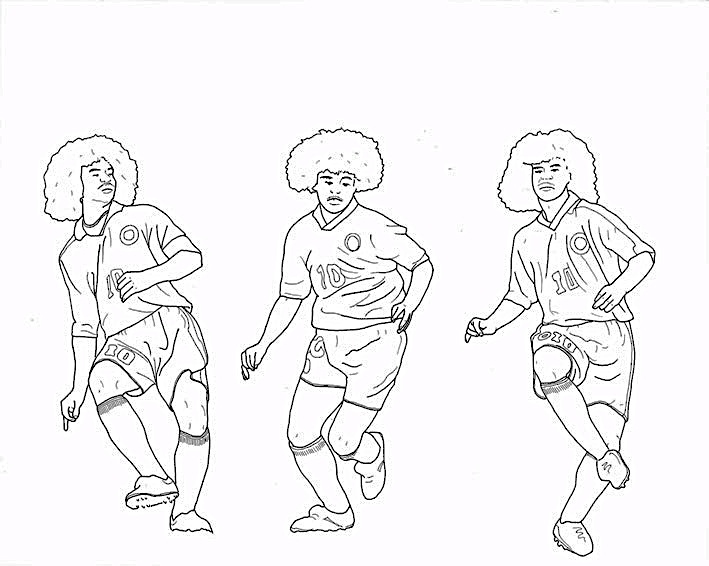 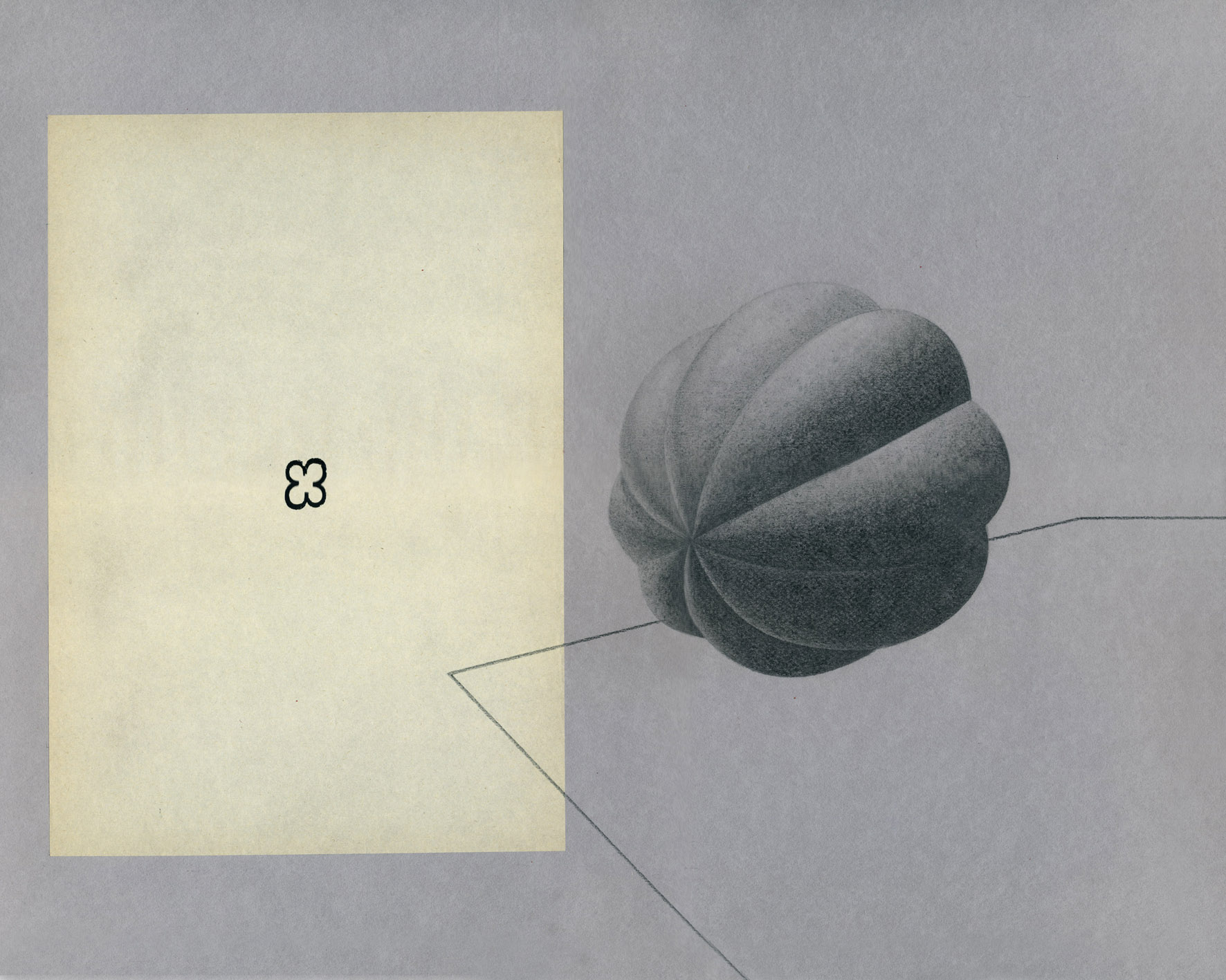  Frédéric Coché, Serpent bouclé, 2014   Marie-Amélie Porcher, Footloose (9), 2014       Félix Pinquier, Logogriphe (2), 2014    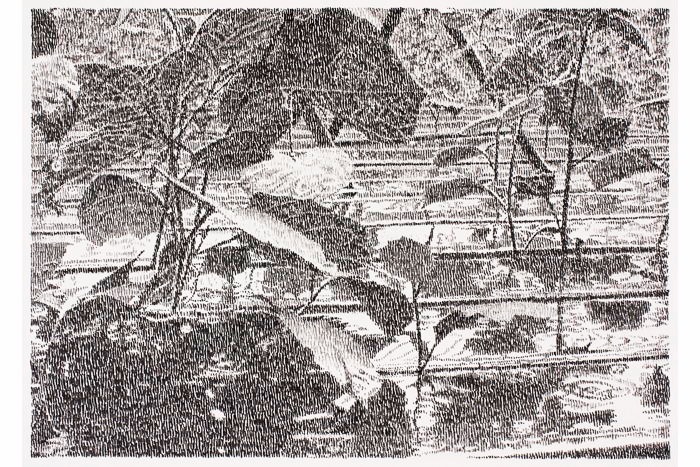 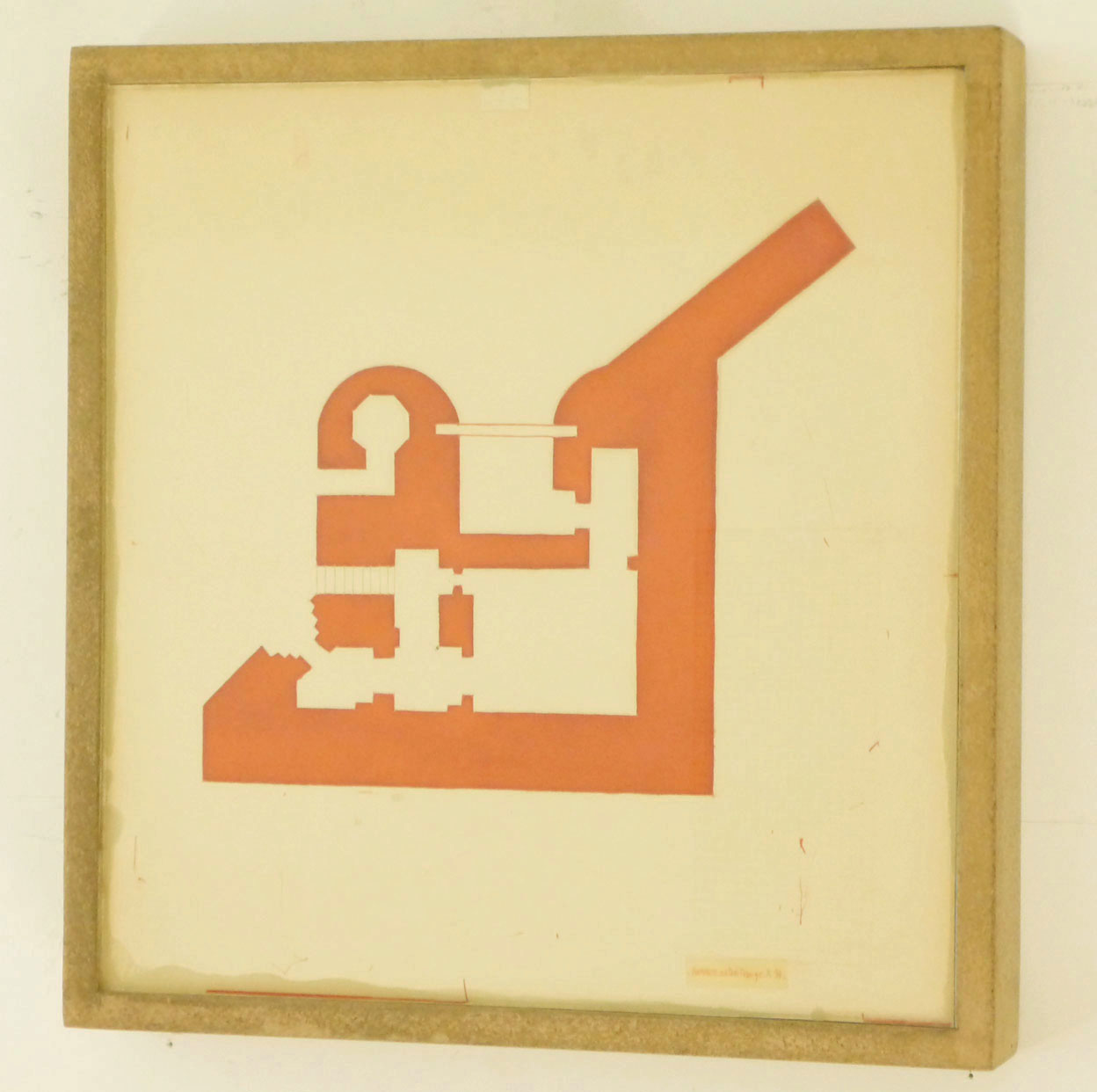         Richard Müller, Pluie sur la terrasse, 2013                              Jérôme Touron, Bunker (3), 1994 www.galerielaferronnerie.fr